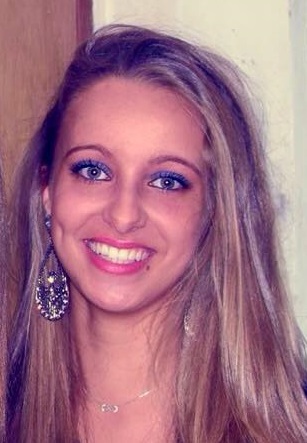 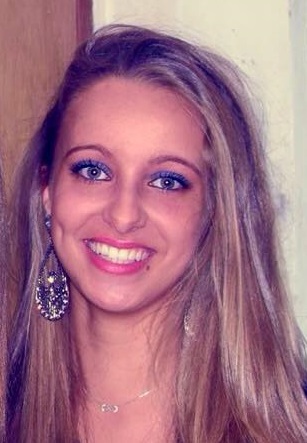 Véhicule